Associazione Culturale e Micologica GiffoneseAderente all’A.M.B. di TRENTOE-mail: micologicagiffone@libero.it Cod. Fisc. 94001000804  c/c postale n. 16913899		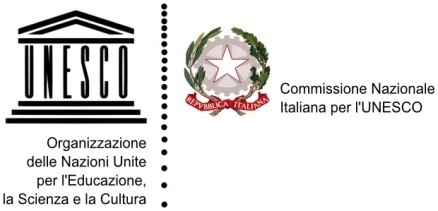 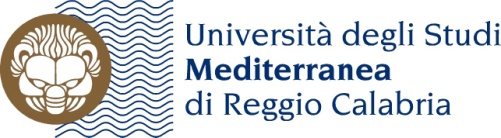 L’ONU E L’UNESCO HANNO PROCLAMATO IL 2015 ANNO INTERNAZIONALE DELLA LUCE.In adesione a tale iniziativa, l’Associazione Culturale Micologica Giffonese ha scelto tale tematica per bandire il concorso-composizione riservato agli alunni delle classi quinte delle Scuole Primarie, terze delle Scuole Secondarie di primo grado e quinte delle Scuole Secondarie di secondo grado, appartenenti ai Comuni ricadenti nelle Provincie di Reggio Calabria, Catanzaro, Cosenza, Vibo Valentia e Crotone.Il tema prescelto è il seguente:              “IL 2015 E’ STATO PROCLAMATO DALL’ONU ANNO INTERNAZIONALE DELLA LUCE.SI TRATTI DEL RUOLO DELLA LUCE COME FONTE DI ENERGIA E DI VITA.            DALLA FOTOSINTESI CLOROFILLIANA AGLI ORGANISMI ETEROTROFI ED AI FUNGHI IN PARTICOLARE”.Le classi vincitrici saranno invitate ad intervenire nella giornata dedicata al convegno-mostra micologica e verranno premiate con volume n. 1 dell’Atlante fotografico dei funghi d’Italia - A.M.B. Trento, targa ricordo e medaglie agli alunni partecipanti.L’iniziativa è sostenuta dal Patrocinio della Commissione Nazionale Italiana per L’UNESCO, dalla Università degli Studi “Mediterranea” di Reggio Calabria, oltre a quello di Enti Pubblici diversi a livello regionale e provinciale.Gli elaborati, che potranno essere corredati da foto, disegni e files, dovranno pervenire entro il 05 OTTOBRE 2015  in plico chiuso indirizzato a:ASSOCIAZIONE CULTURALE E MICOLOGICA  GIFFONESEVia Garibaldi n. 18 – 89020 Giffone (RC)A  tal fine,farà fede la data del timbro postale o la data di acquisizione al protocollo dell’Associazione.Gli elaborati pervenuti saranno valutati, ad insindacabile giudizio, da una commissione composta da:un rappresentante del Comune di Giffone;un rappresentante dell’Ufficio Scolastico Regionale – Catanzaro;un rappresentante delle Amministrazioni Provinciali di: Reggio Calabria, Catanzaro, Cosenza, Vibo Valentia e Crotone; un rappresentante dell’Istituto Superiore “Gemelli Careri” – sez. agricoltura Taurianova;un rappresentante del Corpo Forestale dello Stato – Comando Regionale;un rappresentante ARSAC - Agenzia Regionale per lo Sviluppo dell’Agricoltura Calabrese;un esperto in Agronomia;un rappresentante dell’Istituto per gli Studi Sociali e Pedagogici – “Luigi Marafioti” – ONLUS – Polistena;due rappresentanti dell’Associazione Culturale e Micologica Giffonese.I lavori presentati non saranno restituiti.La commissione sarà convocata a cura dell’Associazione Culturale e Micologica Giffonese in tempo utile per la selezione e sarà validamente costituita se saranno presenti almeno i 2/3 dei componenti.L’Associazione si riserva l’eventuale diritto di pubblicare i lavori giudicati meritevoli  I premi verranno consegnati alle classi vincitrici, durante la giornata dedicata al dibattito culturale che si svolgerà In Giffone (RC) in data17 Ottobre 2015 dalle ore 9,30Tale manifestazione è inserita nell’ambito delle iniziative culturali – GIFFONEFUNGHI 2015- Giffone, 29.06.2015                                                        IL REFERENTE SCIENTIFICO                                                                     		     IL PRESIDENTE                                                                                                          (Dott.ssa Marcella Palermo)                                                                    		              (Ins.Antonio Albanese)                                           